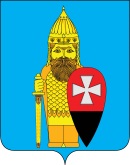 СОВЕТ ДЕПУТАТОВ ПОСЕЛЕНИЯ ВОРОНОВСКОЕ В ГОРОДЕ МОСКВЕ РЕШЕНИЕот 06 апреля 2016г №  05/03                                                                                                                  «О присвоении наименования улицамв некоммерческом партнерстве «Троица» вблизи  д. Троица, поселения Вороновскоев городе Москве»В целях упорядочения почтовой адресации вновь построенных жилых домов в некоммерческом партнерстве «Троица», вблизи д. Троица, поселения Вороновское в городе Москве, руководствуясь Федеральным законом от 06.10.2003г. № 131-ФЗ «Об общих принципах организации местного самоуправления в Российской Федерации», Законом города Москвы от 06.11.2002г № 56 «Об организации местного самоуправления в городе Москве», Уставом поселения Вороновское; Совет депутатов поселения Вороновское решил:1. Присвоить вновь образованным проездам в некоммерческом партнерстве «Троица», расположенного вблизи д. Троица, поселения Вороновское города Москвы, следующие наименования: -Артельная улица;-Кустарная улица;-Декоративная улица; 2. Информировать о присвоении почтового адреса следующие службы: 
Управление градостроительной деятельности строительства и землепользования Префектуры ТиНАО города Москвы, Управлении Федеральной службы государственной регистрации кадастра и картографии по Москве, Филиал ФГБУ «ФКП Росреестра» по Москве, ГУП  «МОСГОРБТИ», Троицкое территориальное бюро технической инвентаризации,  Подольский филиал ФГУ Почта России, почтовое отделение «Вороново», отдел полиции «Красносельское» УВД по ТиНАО, МП УФМС России по городу Москве в с. Красное, Подольский узел электросвязи.3. Опубликовать настоящее Решение в бюллетене «Московский муниципальный вестник» и на официальном сайте администрации поселения Вороновское в информационно-телекоммуникационной сети «Интернет».4.  Контроль за выполнением настоящего Решения возложить на Главу поселения Вороновское Исаева М.К. Глава  поселения  Вороновское                                                                       М.К. Исаев